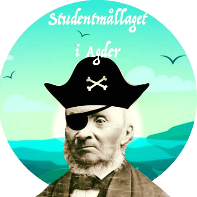 Resolusjon: Meir nynorsk ved Universitetet i Agder.Studentorganisasjonen i Agder (STA) og Studentmållaget i Agder (SmiA) ynskjer med dette å problematisere  at Universitetet i Agder bryt mållova, ved å ha for låg prosentandel nynorsk i dokumenter som eksamensoppgåver, skjema, korte tekstar, nettsider og sosiale medier. Mållova seier at bokmål og nynorsk er likeverdige målformer, og at desse skal vere jamnstelte skriftspråk. Kravet er at det skal bli brukt minst 25% av båe skriftspråk men Universitetet i Agder er langt frå å oppfylle dette kravet. SmiA har utarbeida eit forslag til kva Universitetet i Agder kan gjere for å auke prosentandelen nynorsk i dei ulike kanalene sine. Me legger i denne resolusjon fram punkter der dei kan utarbeide ein plan på kva dei skal gjere i framtida og kva dei kan endre på me.Rapporten om målbruk i offentleg teneste 2017 viser at Universitetet i Agder i 5 av 6 tilfelle ikkje oppfyller krava i mållova. Når det gjeld periodiske publikasjonar har det ikkje blitt rapportert om tilfang. Dette kjem fram av rapporten:                                                                                                (Språkrådet, 2018, s. 1) Som student ved Universitetet i Agder har ein rett på eksamen på den målforma ein sjølv vil, enten det er bokmål eller nynorsk. Desse rettane er nedfelte i forskrift om målform i eksamensoppgåver. Dessverre blir det kvart semester avdekka brot på desse føresegnene. Trass i at universitetet ber studentane velja språk ved oppmelding til eksamen, er det ikkje sikkert at studentar som vel nynorsk, får oppgåva si på språket dei ber om. Det er eit brot på studentane sine språklege rettar – rettar som universitetet som statsorgan skal forvalte.I dei tilfella eksamen kjem på nynorsk, er det ikkje sikkert at språket er godt nok. Viss ein nynorsk oppgåvetekst er i så dårleg stand at teksten knapt kan seiast å vera på nynorsk, får nynorskskrivande studentar eit reelt dårlegare tilbod enn bokmålsskrivande studentar. Slik forskjellsbehandling er alvorleg, og det er ei sak universitetsleiinga må ta tak i med éin gong. Ut frå tala i rapporten meine STA og SmiA at: Universitetet i Agder må bruke meir nynorsk i sosiale media, som Facebook og Instagram. Universitetet i Agder må auke bruken av nynorsk på uia.no og kompetansetorget.no.Universitetet i Agder må tilby skjema, som henvist til i rapporten, på båe målformer. Universitetet i Agder skal sikre at studentane får eksamen på eige skriftspråk. Universitetet i Agder må sikre at dei tilsette har gode nynorskkunnskapar gjennom å tilby kompetansepåfyll.STA-styret skal ha kontakt med Studentmållaget i Agder og følgje opp både resolusjonen og når det kjem andre relevante sakar. Litteraturliste:Forskrift om målform i eksamensoppgåver: https://lovdata.no/dokument/SF/forskrift/1987-07-07-4148Språkrådet. (2018). Universitetet i Agder - Rapport om målbruk i offentlegtjeneste 2017 - tilbakemelding. Henta frå: 
http://files.zetta.no/www-nm-no/_filer/spraakraadet_uia_30042018.pdf 

Lov om målbruk i offentleg teneste (Mållova): https://lovdata.no/dokument/NL/lov/1980-04-11-5Vedtatt av Studentparlamentet 29.05.19. TekstkategoriResultatMerknadNettsider4,3% nynorsk på www.uia.no, 0,9 % nynorsk på www.kompetansetorget.uia.no Statsorganet fyller ikke kravene i målloven. Korte tekster, 1-10 sider0 % nynorskStatsorganet fyller ikke kravene i målloven. Tekster over 10 sider5,5 % nynorskStatsorganet fyller ikke kravene i målloven. Periodiske publikasjonerStatsorganet har ikke rapportert om tilfang. Sosiale medier1,2 % nynorskStatsorganet fyller ikke kravene i målloven. Skjema2 av 131 skjema finnes i begge målformer. Statsorganet fyller ikke kravene i målloven. 